კონკურსი ,,მწვანე ჯილდო” დაწყებითი საფეხურის პედაგოგებისთვის (I-VI კლასი) გარემოსდაცვითი ინფორმაციისა და განათლების ცენტრი აცხადებს კონკურსს ,,მწვანე ჯილდო”, რომლის შედეგადაც გამოვლინდება 2023-2024 სასწავლო წლის დაწყებითი საფეხურის საუკეთესო პედაგოგი გარემოსდაცვითი და აგრარული მიმართულებით მთელი საქართველოს მასშტაბით.„მწვანე ჯილდო” 2018 წლიდან იმართება სკოლამდელი აღზრდის დაწესებულებების პრაქტიკოსებისთვის, ახლა კი, უკვე მესამედ საშუალებას იძლევა აღმოვაჩინოთ ზოგადი განათლების დაწყებითი საფეხურის ის პედაგოგები, რომლებიც ზრუნავენ მომავალი თაობებისთვის სწორი გარემოსდაცვითი ღირებულებების ჩამოყალიბებაზე. კონკურსის მიზანია, მასწავლებლებს აუმაღლოს გარემოსდაცვითი და აგრარული საკითხების სწავლების მოტივაცია და მისცეს საუკეთესო გამოცდილების გაზიარების საშუალება. კონკურსის წესები:„მწვანე ჯილდოს” კონკურსში მონაწილეობა შეუძლია ნებისმიერ პედაგოგს, რომელიც:ამჟამად დასაქმებულია ზოგადსაგანმანათლებლო დაწესებულებაში და ასწავლის დაწყებითი საფეხურის (1-6 კლ.) მოსწავლეებს;სასწავლო პროცესში ახორციელებს გარემოსდაცვითი ან/და აგრარული თემების სწავლებას როგორც ფორმალური (პროგრამით გათვალისწინებული), ისე არაფორმალური მიმართულებით.სასწავლო პროცესში ახორციელებს 8 წიგნისგან შედგენილი სახელმძღვანელოს -  „გარემოსდაცვითი და აგრარული განათლება სკოლაში” (სახელმძღვანელო იხილეთ ბმულზე: https://bit.ly/3Qjfmjs) - სულ მცირე 4 წიგნიდან შერჩეულ აქტივობებს (მდგრადი განვითარების კონცეფცია, ბიომრავალფეროვნების დაცვა, წყლის რესურსების დაცვა და მდგრადი მართვა, ჰაერის დაცვა დაბინძურებისგან, ნარჩენების მართვა, კლიმატის ცვლილება და ბუნებრივი საფრთხეების შემცირება, მიწის მართვა და გაუდაბნოების წინააღმდეგ ბრძოლა, სოფლის მეურნეობა, სურსათის უვნებლობა და ხარისხი).განაცხადების მიღების ბოლო ვადაა 2024 წლის 20 მარტი. გამარჯვებული გამოვლინდება გარემოს დაცვის მსოფლიო დღეს, 5 ივნისს.კონკურსი გაიმართება 2 ეტაპად:I ეტაპი - განაცხადების შერჩევაII ეტაპი - განხორციელებული აქტივობების/პროექტების პრეზენტაცია ორივე ეტაპის შედეგების მიხედვით სპეციალური კომისია გამოავლენს საუკეთესო ათეულს, რომელთაგან გამარჯვებულს გადაეცემა „მწვანე ჯილდო”.ათეულის ყველა წევრს გადაეცემა სერტიფიკატი და სამახსოვრო საჩუქრები.კონკურსანტის შეფასების კრიტერიუმებიეფექტიანი სასწავლო მეთოდების გამოყენება გარემოსდაცვითი და აგრარული საკითხების უკეთ შესწავლის მიზნით, კერძოდ, ეროვნული სასწავლო გეგმით გათვალისწინებული პროგრამის ინოვაციურად, შემოქმედებითად, მრავალფეროვანი რესურსებისა და აპლიკაციების საშუალებით სწავლება);ეროვნული სასწავლო გეგმით გათვალისწინებული პროგრამისა და სახელმძღვანელოს - „გარემოსდაცვითი და აგრარული განათლება სკოლაში”-  გარდა სხვა დამატებითი წყაროებიდან მოძიებული ან/და საავტორო დავალებების/აქტივობების გამოყენება; სწავლების პროცესში სკოლის გარეთ არსებული ბუნებრივი გარემოს, მაგალითად, დაცული ტერიტორიების გამოყენება;  გარემოსდაცვითი და აგრარული საკითხების ინტეგრირება სხვადასხვა საგანთან;გავლილი ტრენინგი გარემოსდაცვით საკითხებზე (უპირატესობა მიენიჭება გარემოსდაცვითი ინფორმაციისა და განათლების ცენტრის ტრენინგში - „გარემოსდაცვითი და აგრარული განათლება” მონაწილეობას);საზოგადოების ჩართულობის უზრუნველყოფა გარემოსდაცვითი და აგრარული საკითხების სწავლების პროცესში და გავლენა საზოგადოებაზე;საკუთარი გამოცდილების გაზიარება კოლეგებისთვის;სამომავლო გეგმები გარემოსდაცვითი და აგრარული სწავლების გაუმჯობესების მიზნით.კონკურსში მონაწილეობისათვის ელექტრონულად შეავსეთ განაცხადის ფორმა (word-ის ფორმატში) და სურვილის შემთხვევაში, დაურთეთ თქვენ  მიერ განხორციელებული აქტივობების ამსახველი ფოტო/ვიდეო მასალა (ერთ საქაღალდედ). ვიდეოს ხანგრძლივობა არ უნდა აღემატებოდეს 10 წუთს. საკონკურსო მასალების გამოგზავნა შესაძლებელია ელექტრონულად შემდეგ ელ.ფოსტაზე: education@eiec.gov.ge გთხოვთ, გამოგზავნისას  მეილის სათაურში (Subject-ის ველი) მიუთითეთ „მწვანე ჯილდო - დაწყებითი საფეხურის პედაგოგებისთვის". გთხოვთ, ასევე გაითვალისწინოთ, რომ “.ru“ დაბოლოების მქონე ელ.ფოსტის მისამართებიდან გამოგზავნილი განაცხადების მიღება არ ხდება.დამატებითი ინფორმაციისთვის დაგვიკავშირდით:განათლების პროექტების სამსახურიტელ.: +995 32 2 11 20 23ნინო ტაბატაძემობ.: +995 577 610 972ელ.ფოსტა: nino.tabatadze@eiec.gov.ge  ქეთევან ორველაშვილიმობ.: +995 577 951 851ელ.ფოსტა: ketevani.orvelashvili@eiec.gov.ge საკონკურსო განაცხადიპირადი ინფორმაციასახელი და გვარი:      ___________________დაბადების თარიღი:  ___________________პირადი ნომერი:         ___________________ელ.ფოსტა:                   ___________________ტელეფონი:                  ___________________მისამართი:                   ___________________მუნიციპალიტეტი:     ___________________გთხოვთ, არსებობის შემთხვევაში, მიუთითეთ თქვენი სოციალური ქსელის (FACEBOOK) მისამართი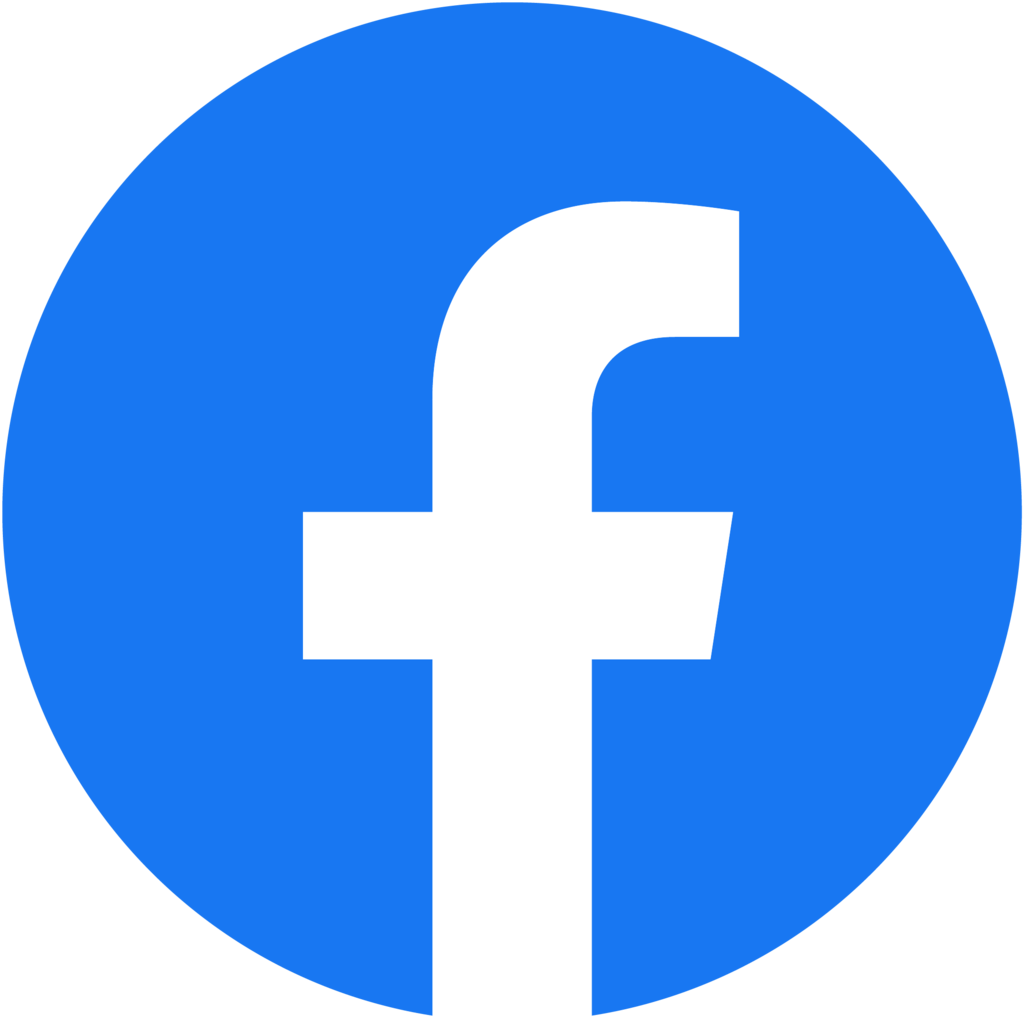 ფოტოსურათი:ინფორმაცია სამსახურის შესახებსკოლა:     ____________________________________________________საგანი (საგნები), რომელსაც ასწავლით:       ______________________სამუშაო სტაჟი:      __________________________________________*გთხოვთ, უპასუხოთ ყველა შეკითხვასპროფესიული ისტორიაგთხოვთ, მოკლედ ჩამოაყალიბოთ თქვენი პროფესიული ისტორია და მიღწეული წარმატებები (გაიხსენეთ კონკრეტული გამოწვევები, ინოვაციები, წარმატებები, რომლებიც თქვენი პროფესიული საქმიანობისას გქონიათ)რას თვლით თქვენს მთავარ პროფესიულ მიღწევად?გარემოსდაცვითი ან/და აგრარული ღონისძიებებიგთხოვთ, აღწეროთ თქვენ მიერ განხორციელებული გარემოსდაცვითი ან/და აგრარული აქტივობები და  პროექტები როგორც ფორმალური, ისე არაფორმალური მიმართულებით.(აღწერა უნდა მოიცავდეს შემდეგ ინფორმაციას: აქტივობის/პროექტის თემატიკა, პროგრამის აღწერა, კავშირი მდგრადი განვითარების მიზანთან, მონაწილე მოსწავლეების რაოდენობა, დამატებითი ინფორმაცია, რაც, თქვენი აზრით, აქტივობის/პროექტის შესახებ უნდა ვიცოდეთ)სწავლების მიდგომა როგორია თქვენი სწავლების მეთოდები, მიდგომა გარემოსდაცვითი ან/და აგრარული საკითხების სწავლებისას? (რამდენად გამოცდილია ეს მეთოდები? არის თუ არა შედეგიანი? მოიყვანეთ კონკრეტული მაგალითები)გამოგიყენებიათ თუ არა ინტეგრირებულად გარემოსდაცვითი ან/და აგრარული საკითხები სხვადასხვა საგნის სწავლების პროცესში? (დადებითი პასუხის შემთხვევაში, მოიყვანეთ შესაბამისი  ინტეგრირებული გაკვეთილის მაგალით(ებ)ი)დანერგილი სიახლეგვიამბეთ იმ სიახლეებზე, რომლებიც სწავლების დროს გამოიყენეთ და მიგაჩნიათ, რომ მან მოსწავლეებში განსაკუთრებული ინტერესი და ცვლილება გამოიწვია. (მაგალითად, ინოვაციური სწავლების მეთოდები, როგორიცაა თანამედროვე ტექნოლოგიები სწავლების პროცესში, სხვა ორგანიზაციებთან თანამშრომლობა და სხვა)წარმატებები სასწავლო პროცესშიგაუმჯობესდა თუ არა მოსწავლეების გარემოსდაცვითი ცნობიერების დონე თქვენ მიერ განხორციელებული აქტივობების/პროექტების შემდეგ? აღნიშნეთ შედეგები, რომლებიც თქვენი სასწავლო პრაქტიკით არის მიღწეული (კონკრეტული მაგალითები, თუ როგორ მიაღწიეს მოსწავლეებმა შედეგს თქვენი სწავლების მეშვეობით. ეს შეიძლება, იყოს თქვენი ან მშობლების დაკვირვების შედეგი, ჯილდოები, ბავშვებში გარემოს მიმართ გაზრდილი პასუხისმგებლობის გრძნობა, მოსწავლეთა შეცვლილი ქცევა) დამატებითი აქტივობები და მასალაგარემოსდაცვითი ან/და აგრარული საკითხების სწავლებისას თუ იყენებთ და ეცნობით დამატებით  მასალას? (დადებითი პასუხის შემთხვევაში, გთხოვთ, კონკრეტულად მიუთითოთ გამოყენებული მასალები, მაგ., ინტერნეტრესურსები, ლიტერატურა, გარემოსდაცვითი/აგრარული თემატიკის ტრენინგები, მათ შორის ტრენინგი ,,გარემოსდაცვითი და აგრარული განათლება სკოლაში” და სხვა)გავლენა საზოგადოებაზე  და მათი ჩართულობაგვიამბეთ იმ აქტივობების შესახებ, რომლითაც უზრუნველყავით მოსწავლეების ოჯახისა ან/და საზოგადოების სხვა წევრების ჩართვა ან ინფორმირება გარემოსდაცვითი ან/და აგრარული აქტივობების შესახებ(აღწერეთ აქტივობები. რა გავლენა იქონია საზოგადოებაზე?)გამოცდილების გაზიარებაუზიარებთ თუ არა თქვენს მიდგომებს გარემოსდაცვითი ან/და აგრარული საკითხების სწავლების შესახებ კოლეგებს? პროფესიული განვითარებამიგიღიათ თუ არა მონაწილეობა  გარემოსდაცვითი და აგრარული მიმართულების ტრენინგებში, კონფერენციებში, სამუშაო შეხვედრებსა და სხვა ღონისძიებებში? (დადებითი პასუხის შემთხვევაში, გთხოვთ, მიუთითეთ: დასახელება, ხანგრძლივობა, თარიღი)სამომავლო გეგმები აღწერეთ, თქვენი სამომავლო გეგმები გარემოსდაცვითი ან/და აგრარული საკითხების სწავლების გასაუმჯობესებლად(დაასახელეთ კონკრეტული პროექტები, რომლის განხორციელებასაც გეგმავთ მომავალში) რამდენიმე სიტყვით ახსენით, რატომ გადაწყვიტეთ კონკურსში მონაწილეობა და რატომ მიიჩნევთ თავს საუკეთესო კანდიდატად? დამატებითი ინფორმაცია 
ნებისმიერი სხვა სახის ინფორმაცია, რაც შეესაბამება კონკურსის თემატიკას და ფიქრობთ, რომ უნდა ვიცოდეთ.გისურვებთ წარმატებას!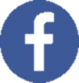 გარემოსდაცვითი ინფორმაციისა და განათლების ცენტრი education@eiec.gov.ge 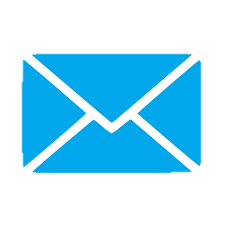 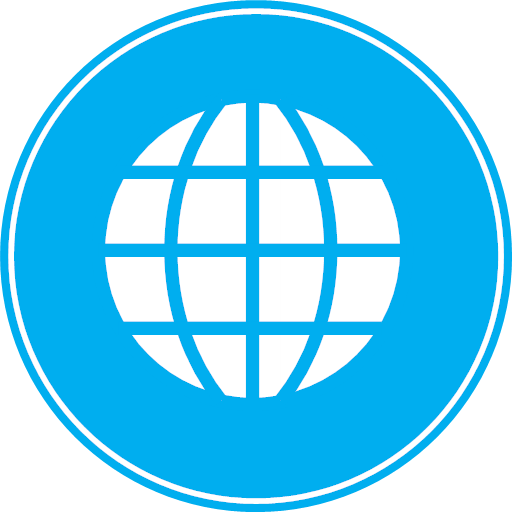 www.eiec.gov.ge  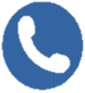 032 211 20 23